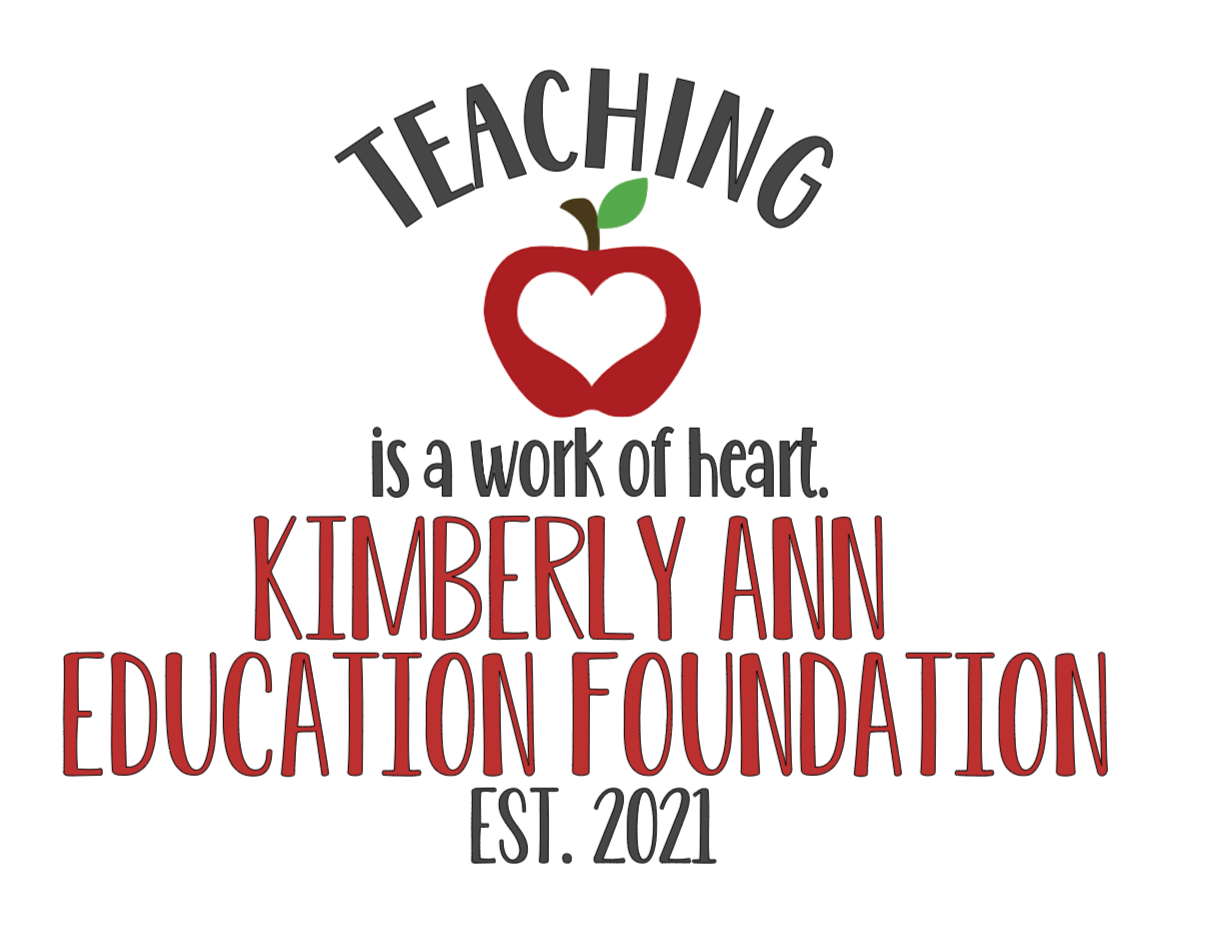 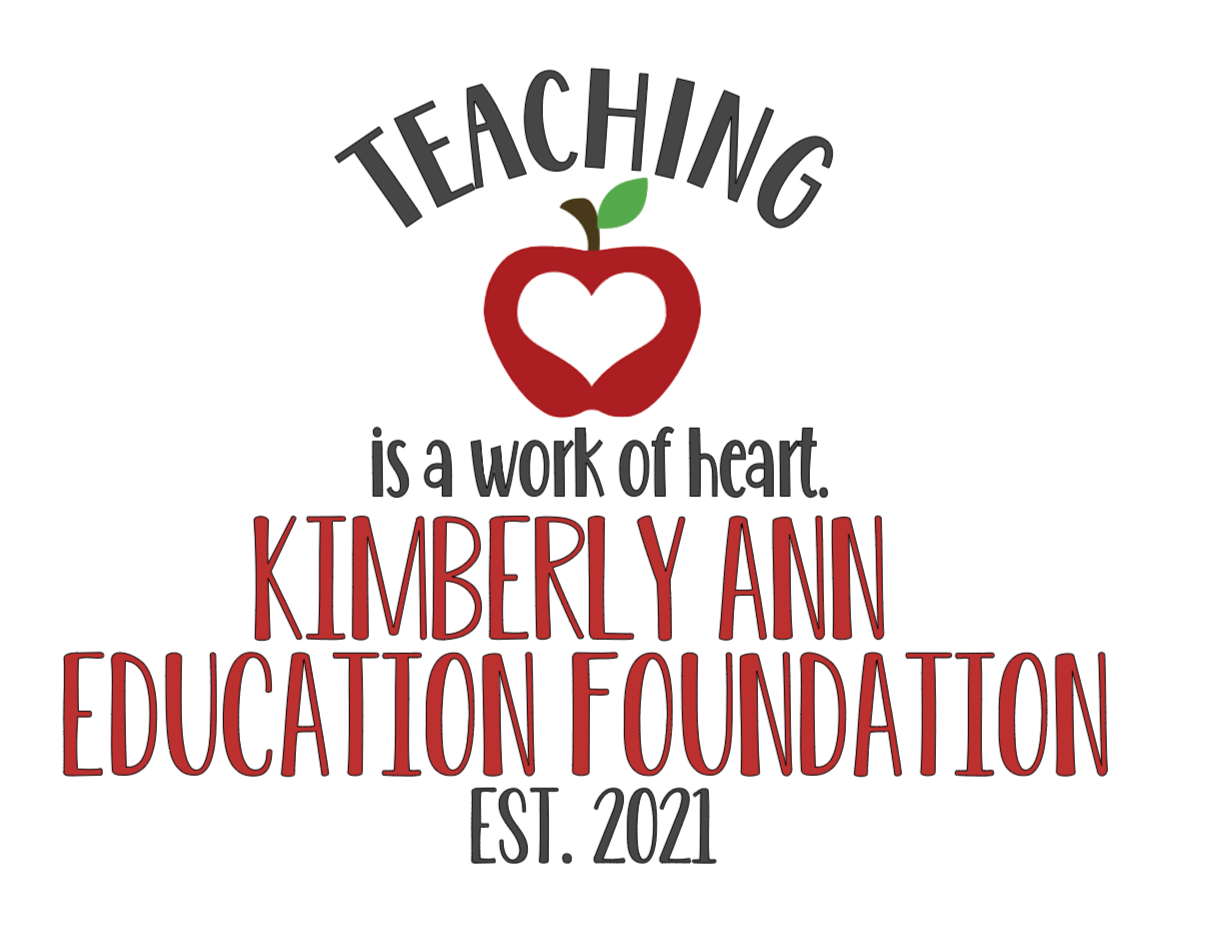 Future Education Major Scholarship Name ________________________________________________________________Address ______________________________________________________________Phone # _________________________		Date of Birth _____________________Weighted GPA ___________________           Class Rank ______________________ACT Score_______________________		SAT Score _______________________Name of College/University you plan to attend: _______________________________Have you been accepted:	Yes _______	No ________Intended Major: ________________________________________________________Academic Awards, Honors (Years Received)School Activities (Years Involved)Community ActivitiesEmploymentAthletic ActivitiesSpecial InterestShort Answer Questions:Describe yourself in terms of strengths, attitudes, skills and past experiences which may help you be successful in school or on the job.What or who inspired you to pursue a career in the education field?What are your future Goals/Plans 